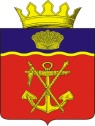 АДМИНИСТРАЦИЯКАЛАЧЁВСКОГО МУНИЦИПАЛЬНОГО РАЙОНА                       ВОЛГОГРАДСКОЙ ОБЛАСТИ			 П О С Т А Н О В Л Е Н И Еот 19.08.2021 г.  № 983О внесении изменений в постановление администрации Калачевского муниципального района от 05.12.2013 № 2408/1 «О стандарте антикоррупционного поведения муниципального служащего администрации Калачевского муниципального района Волгоградской области»В соответствии с Федеральными законами от 02 марта 2007 г. N 25-ФЗ "О муниципальной службе в Российской Федерации", от 25 декабря 2008 г. N 273-ФЗ "О противодействии коррупции", от 06 октября 2003 г. № 131-ФЗ "Об общих принципах организации местного самоуправления в Российской Федерации", руководствуясь Уставом Калачёвского муниципального района, постановляю:1. Внести в Стандарт антикоррупционного поведения муниципального служащего администрации Калачевского муниципального района Волгоградской области (далее- Стандарт антикоррупционного поведения), утвержденный постановлением администрации Калачевского муниципального района Волгоградской области от 05.12.2013 № 2408/1 следующие изменения:1.1. Пункт 4.1.6. изложить в следующей редакции:"4.1.6 прекращения гражданства Российской Федерации либо гражданства (подданства) иностранного государства - участника международного договора Российской Федерации, в соответствии с которым иностранный гражданин имеет право находиться на муниципальной службе;"1.2 . Пункт 4.1.7. изложить в следующей редакции:"4.1.7 наличия гражданства (подданства) иностранного государства либо вида на жительство или иного документа, подтверждающего право на постоянное проживание гражданина на территории иностранного государства, если иное не предусмотрено международным договором Российской Федерации;";2. Настоящее постановление подлежит официальному опубликованию.3. Контроль исполнения настоящего постановления оставляю за собой.Глава Калачёвского муниципального района	        	                                                                           С.А. Тюрин